Protokoll Majkollegium Föreningen Samhällsvetarna UppsalaOrganisationsnummer: 802439-0711Datum: 30/5 2021 Plats: Zoom Tid: 13:00 1. Mötets öppnande Ordförande förklarar mötet öppnat.2. Val av mötesfunktionärer	2.1 MötesordförandeKollegiet beslutar att välja Kristoffer Lundgren Thånell till mötesordförande	2.2 SekreterareKollegiet beslutar attvälja Moa Wahlborg till mötessekreterare 	2.3 Justerare tillika rösträknareKollegiet beslutar attvälja Julia Emanuelsson till justerare tillika rösträknare3. Fastställande av röstlängd samt inkomna fullmakterDet är sju röstberättigade närvarande, och det har inte kommit in några fullmakter.Kollegiet fastställer röstlängden till 7 personer.4. Godkännande av kallelseförfarandeKallelsen kom tre veckor innan kollegiet.Kollegiet beslutar attgodkänna kallelsen5. Justerande av röstlängdenEn person har tillkommit. Röstlängden fastställs till 8 personer.6. Godkännande av dagordningenKollegiet beslutar attgodkänna dagordningen7. Verksamhetsberättelsen	Ordförande:Pandemin satte tidigt stopp för alla fysiska träffar. Trots det har vi satt rekord för flest nya medlemmar, 107 medlemmar. Vi har haft 19 styrelsemöten. Två fyllnadsval genomfördes innan höstterminens start med fotograf och mentorskapsansvarig för samhällsplanerarna. Vi har även skrivit kontrakt med Bonsai Campus vilket underlättar ekonomin, behandling av personuppgifter och kommunikation av framtida evenemang. Vi rekommenderar nästa styrelse att fortsätta med Bonsai (byter namn till Orbi, sekreterarens anmärkning). En systemkamera har införskaffats till föreningen. Föreningen var involverad i kommunens klimatvecka med digitala evenemang och en tävling, och fick uppskattning i bland annat P4.	Vice ordförande: Samvetardagen HT20 ägde rum utomhus och hade som syfte att introducera föreningen för de nya medlemmarna. Planeringen och genomförandet gick bra. SSR och RFSU, utöver samtliga utskott, var med. Raccarna fick orientera sig i Uppsala istället för på Ekonomikum, med en skattjakt anordnad av idrottsutskottet. Det bjöds dessutom på traditionsenlig falafel.VT21 fick samvetardagen istället hända över zoom, med inspelade videos med quizfrågor, med styrelsen, Samsek och SSR. Det blev lyckat, vilket vi märker på att nästan alla poster är fyllda för nästa styrelse. William har även varit med i Samsek, med två möten på plats och resten på zoom. Många möten berörde corona-anpassning och liknande. Isac och Joel har suttit i STRUT, numera ekonomernas utbildningsutskott, istället för William. William har tillsammans med Emma satt ihop en enkät till medlemmarna, med frågor om utbildningen, föreningen och coronaundervisning, som nyss gick ut.	Skattmästare:Samvetarna har trots Coronaläget genomfört två invigningar vilket är av största vikt för föreningens överlevnad. Vårt genomförande av cykelevenemanget gav en inkomst på 24 600 kronor, och vi gjorde en stor investering i samshoppen som nu utgör ett lager värt ca 79 000 kronor. Trots detta är saldot på kontot över 64 000 kronor. Kristina uppmanar nästkommande styrelse att upprätthålla den goda ekonomin. När världen öppnar upp igen kommer fler utgifter men även fler inkomster. Bonsai har kostat en mindre summa men sparat in mycket arbete. Kristina uppmuntrar nästa styrelse att fortsätta med appen.	Aktivitet: Aktivitetsutskotten fick tyvärr inte genomföra de stora evenemang och resor som de brukar ansvara för. Några få mindre event hölls dock i början av året, exempelvis en corona-anpassad pubrunda med tema Liv på Venus, med både nya och gamla medlemmar som deltagare. Cykeleventet Hjälp en hjälmlös innefattade en tipsrunda och cykelmiddag, och deltagarna fick en cykelhjälm av NTF. Aktivitetsutskottet har även haft digitala evenemang som cook-alongs, among us-event, och en zoomsittning i maj med över 40 deltagare. Samquiz har haft en projektgrupp men enbart hållit två quiz på grund av pandemin.	Näringsliv: Föreningen har ett fortsatt samarbete med SSR, dessutom med ett höjt bidrag med 1000 kronor i år från tidigare 6000 kr. Föreningen har fortsatt använda MedTryck för produkter, och inlett dialog med Westudents om framtida samarbete, men det är lagt på is tills vidare. Utskottet har hållit i en karriärkväll under invigningen i samarbete med SSR, studievägledare och alumner, med cirka 85 deltagare.Många aktiviteter såsom CareerDay fick ställas in pga pandemin. Ingen sponsorgrupp har tillsatts eftersom det hölls så få evenemang. Samshoppens lager köptes in via MedTryck. Näringslivsutskottet har även beställt in samvetarpåsar och tröjor till styrelsen.	Utbildning: Utskottet har tvingats ställa in ungdomsförbundsdebatten och examensceremoni, och hoppas att nästa styrelse genomför detta. Undersökte möjligheten för en digital ceremoni men det blev ej av med anledning av bristande engagemang från institutionens och examenstagarnas sida. Pluggstugan som planerats fick också ställas in. Kulturcirkeln med tillhörande projektgrupp har startats, och har haft ett fysiskt och ett digitalt evenemang, vilka båda var lyckade och populära.Utbildningsutskottet har anordnat en föreläsning om psykisk ohälsa under Covid-19, och en om studieteknik. De anordnade även en tipsrunda i samarbete med idrottsutskottet, där vinnarna vann varsin tröja.	PR:PR-utskottet har fokuserat på föreningens Instagramsida, med resultatet 99 fler följare. De har publicerad många stories och bilder av styrelsen, som har genererat mycket likes. Utskottet uppmuntrar nästföljande styrelse att fortsätta på det spåret. De har även använt sparade höjdpunkter så man kan se på innehållet fler gånger etc. Nästan alla i styrelsen har haft take-over på Instagramkontot. Engagemanget har däremot minskat på Facebook, troligen på grund av satsningen på Instagram och det fåtalet publicerade evenemang. Pubrundan fick flest svar av alla evenemang på Facebook. Föreningens Snapchat, Twitter och Linkedin-konton är fortsatt vilande. Samvetarpodden har fått fyra nya avsnitt och fått fler spelningar än innan. Under verksamhetsåret har Fanny och Matilda finslipat hemsidans design för att underlätta orienteringen. Den grafiska profilen har utvecklats med ett enhetligt typsnitt och fler färger. Under klimatveckan fick logotypen och den grafiska profilen bli tillfälligt grön. Systemkamera har som nämnt köpts in vilket kommer underlätta för framtidens PR-utskott och höja kvaliteten på bilderna som publiceras av föreningen.	Mentorskap: Träffarna för planerarna har skett på zoom med ca 20 deltagare, dock svalnade intresset inför kursen i hållbar utveckling varför det enbart anordnades en träff innan tentan.Samhällsvetarna hade fysiska träffar under HT men inte VT. Jenny och ett par mentorer presenterade sig på grundkursen vilket gett fler deltagare. Zoom fungerar men inte lika bra som de fysiska träffarna. Mentorskapet i statistik hade två mentorer och höll i fyra träffar över Zoom. Jenny uppmuntrar nästa mentorskapsansvariga att starta mentorskap i flera kurser! 	Idrott: Idrottsutskottet höll i en fysisk aktivitet under insparken HT20, en brännbollsturnering. Den var uppskattat. Utskottet uppmuntrar nästa styrelse att fortsätta med det evenemanget! Riktiga tävlingar mellan lagen är alltid uppskattat. Fanny och Johan bokade tider för idrottsträningar under hela terminen men inga av de planerade aktiviteterna har kunnat genomföras. De anordnade dock en lyckad och coronasäker tipspromenad tillsammans med utbildningsutskottet innan jul. De hoppades planera en ny tradition: en brännbollsyra som komplement till den årliga fotbollsturneringen, förhoppningsvis kan nästa idrottsansvariga göra det.	Generalerna HT20: Under HT var det 95 reccar vilket var rekord för höstterminen, och 39 faddrar i fyra lag. Isac, Joel och Emma ansträngde sig och raggade frikursare utöver programstudenterna. De flesta evenemang ägde rum utomhus, och lagen träffade aldrig varandra så att den dåvarande 50-persons-gränsen inte överstegs. Generalerna fokuserade mycket på att lära känna deltagare i alla lag. Ett uppskattat evenemang var deras 24 timmar stadskamp, och en grillkväll som anordnades istället för lagmiddag. De införde även en fadderpubrunda som nytt evenemang, samt ”nykter general” likt nykter fadder. Invigningsavgiften blev enbart 300 kronor, och Hedvig sponsrade insparksavgiften för de som köpte försäkring hos dem. Avslutningssittningen blev uppdelad så lagen höll i sin egen, vilket ökade bördan på faddrarna, men det blev lyckat. 	Generalerna VT21: Under vårterminens inspark hade generalerna 52 faddrar i sex lag till hjälp, och ungefär 60 reccar deltog. Emma, Jossan och Hampus besökte flera kurser digitalt för att få med fler, men den lägre anslutningen berodde antagligen på restriktionerna och distansundervisningen vilket motiverade många att inte flytta till Uppsala denna termin. Inskrivningen var fysisk men smittsäkert genomförd med max två reccar åt gången i en hörsal på eko. Nästan alla evenemang ägde rum digitalt, utom några då lagen fick träffas i mindre grupper utomhus, exempelvis stadskampen. De evenemang som var utomhus, i verkligheten, uppskattades mest. Fadderkickoffen kunde tyvärr inte genomföras smittsäkert utan generalerna träffade istället faddrarna i varje lag på zoom. Kostnaden för invigningsdeltagande blev 170 kronor, med samma sponsring av Hedvig som förra terminen. Avslutningssittningen hölls delvis digitalt och eventuell middag blev upp till lagen att genomföra. Den fysiska invigningen som generalerna hoppats genomföra senare under våren kunde ej bli av, och prisutdelningen skedde via video. Trots att invigningen var så annorlunda från normalläget så var den väldigt uppskattad enligt utvärderingarna.8. Ekonomisk berättelsePoängen med föreningens arbete är att intäkterna ska återinvesteras i föreningen och gå tillbaka till medlemmarna. Det har varit färre intäkter i år men också färre utgifter. Cykeleventet var viktig. Investeringen i samshoppen har inte ännu gett intäkt men det är inte konstigt, det kommer sedan.Trots de annorlunda invigningarna har föreningen tjänat pengar, dock ej i den sedvanliga nivån. Samarbetet med Bonsai har hjälpt Kristina väldigt mycket och gjort allt enklare för både henne och revisorn. Vi har gjort ett litet negativt resultat men detta orsakas av Samshop-investeringen, som kommer generera intäkter framöver. Vi har en god ekonomi med sparat kapital för oförutsedda utgifter. 9. Revisorns berättelseRobert har framför allt kollat på två saker: att ingen konstig ekonomisk verksamhet har utförts, och att den ekonomiska berättelsen ska vara lätt att förstå för medlemmar och extern part. Han har inget att anmärka på. Föreningen och styrelsen har haft sund ekonomisk styrning och föreningen mår bra ekonomiskt. Revisionsunderlaget och den ekonomiska berättelsen är tydlig och lätt att följa. Det enda han kan påpeka är investeringen i samshoppen vilken orsakat en förlust. 	Revisorn yrkar på attresultaträkningen och balansräkningen läggs till handlingarna, styrelsens ledamöter och kassören beviljas ansvarsfrihet.10. Beslut om ansvarsfrihetRöstlängden utgörs fortsatt av 8 personer. Ingen däremot.Kollegiet beslutar attbevilja styrelsen ansvarsfrihet.10. Fastställande av medlemsavgiftMedlemsavgiften är idag 100 kronor. Malin yrkar på att den behålls oförändrad.Kollegiet beslutar attmedlemsavgiften fastställs till 100 kronor.11. Fastställande av budgetram för kommande verksamhetsårKristina har tagit fram en budget till nästa år, utöver evenemang som i regel betalar sig själva. Budgeten är utformad utefter att coronaläget har lugnat sig. Budgetramen finns på hemsidan.Kollegiet beslutar attfastställa budgetramen för nästkommande verksamhetsår12. FyllnadsvalIngen har sökt posterna i förhand. Fyllnadsvalet sker på plats. 12.1 Mentorskapsansvarig SamhällsplaneringsprogrammetIngen kandiderar. Posten är fortsatt vakant.12.2 ValberedningsledamotIngen kandiderar. Posten är fortsatt vakant.12.3 RevisorIngen kandiderar. Posten är fortsatt vakant.13. Övriga frågor Inga övriga frågor.14. Mötets avslutandeOrdförande förklarar mötet avslutat.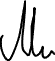 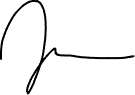 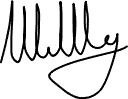 Moa Wahlborg, sekreterare 		Julia Emanuelsson, justerare